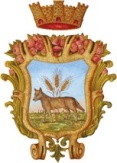 COMUNE  DI  VILLARICCACittà Metropolitana di NapoliSettore III - Gestione del Territorio (Condono Edilizio)Corso Vittorio Emanuele N.76    (Tel. 081/8191111 - Fax 081/ 8191269)www.comune.villaricca.na.itA V V I S OSCADENZA DEFINIZIONE PRATICHE DI CONDONO(Legge 47/1985, Legge 724/1994 art. 39, legge 326/2003 ss.mm.ii.)Si rende noto, che alla data del 31/12/2018 scadrà il termine, per concludere l’esame delle, giacenti, istanze di SANATORIA Edilizia (CONDONO EDILIZIO), Legge 47/1985, Legge 724/1994 art. 39, Legge 326/2003 ss.mm.ii., assegnato dalla Regione Campania, con  Legge di stabilità regionale 2018”, del 29/dicembre/2017 n.38, ai Comuni, per le quali non sia ancora intervenuto il rilascio del provvedimento formale di definizione.Il Settore III Ufficio Tecnico, di questo Ente sta inviando comunicazione per la dovuta integrazione, nei termini perentori fissati, a tutti i soggetti che hanno presentato, a suo tempo, istanza di Condono edilizio e che ad oggi non risultano definite.Il mancato rispetto dei detti termini per l’integrazione comporterà l’improcedibilità delle singole pratiche con conseguente diniego.Le persone interessate potranno chiedere e ricevere informazione e chiarimenti, in merito alle ISTANZE di Condono Edilizio, L.47/1985, L.724/1994 art. 39, Legge 326/2003 ss.mm.ii., presso il Settore III del Comune di Villaricca (NA), Piano Secondo, nei giorni lavorativi, di Martedì e Giovedì  dalle ore 16,00 alle ore 19,00.     Villaricca lì 23/10/2018L’Ass. all’Urbanistica e Vice Sindaco                                               Il Responsabile Settore III  (Avv. Mastrantuono Francesco)                                                      (Dott. Antonio Palumbo)